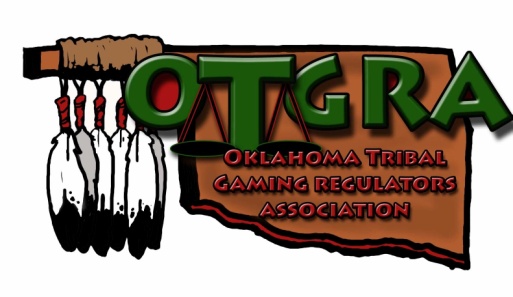 OKLAHOMA TRIBAL GAMING REGULATORS ASSOCIATION MEMBERSHIP FEES Pursuant to the Association By-Laws Membership fees shall be paid in January for all Tribes, entities, or individuals wishing to become a member of the Oklahoma Tribal Gaming Regulators Association.   There are two (2) forms of OTGRA Membership as follows:Voting Members shall include Tribal Gaming Commissions, Gaming Commission Staff, and individuals involved in regulation for that Tribe.  Each Tribe shall submit a membership fee of $200.00 and shall list on the application all individuals under that Tribe’s Commission, etc., who shall be considered an OTGRA voting member for that Tribe.Associate Members may join the OTGRA as well.  An Associate member is an entity, or individual not with a Tribe but who has an interest in regulatory issues (i.e., private attorneys, vendors, testing labs, individuals).  The Associate Members shall not be eligible to vote but are invited to attend all meetings and conferences.  The fee for Associate Members is as follows:  Associate Member Entity (Company):  $100.00All Employees listed on the application shall be considered Assoc. Members.Associate Member Individual:  $50.00 Please complete the attached Membership Application Form and submit it with your check payable to the OTGRA at the following address:Traci L. AtkinsonOTGRA SecretaryP.O. BOX 1160Perkins, OK  74059QUESTIONS: Please call…Traci Atkinson, Secretary, at 405-547-1097 x 21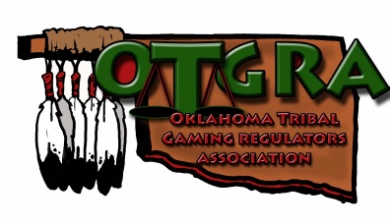 2019 MEMBERSHIP APPLICATION TRIBAL GAMING REGULATORS ASSOCIATIONType of Member:	□	Voting Member (Tribes $200.00 fee)	□	Associate Member (Non-tribal Entity $100.00 fee)	□	Individual ($50.00 fee)List Name and Title of each person with your Tribe/Entity to be considered an OTGRA Member under your Tribe/Entity. (Each Tribe/Entity shall be responsible forkeeping the OTGRA informed of any additions or deletions of names listed below). Please attach a separate sheet and list each members email address if they wish to get email notifications about OTGRA meetings, conferences and info.  Method of Payment CREDIT CARD – Please charge my credit card $__________ + 4% processing fee VISA MC AE Card # _________________________________ Exp. Date _______________ Security Code _______________ Billing Zip Code ____________ Print Name (as it appears on the card) ___________________________Name of Tribe/Entity/Individual:Name of Tribe/Entity/Individual:Name of Tribe/Entity/Individual:Name of Tribe/Entity/Individual:Address:AddressAddressAddressAddressCityCityStateZipPhone Number:Phone Number:Contact Name:Contact Name:Contact Email address:Contact Email address:Contact Email address:NAMENAMETITLE1.2.3.4.5.6.7.8.9.10.Mail Check & Application to:Traci Atkinson/OTGRAc/o Iowa Tribe Gaming CommissionP.O. Box 1160Perkins, OK  74059Mail Check & Application to:Traci Atkinson/OTGRAc/o Iowa Tribe Gaming CommissionP.O. Box 1160Perkins, OK  74059Date Received:                        Ch#Amount:                    Authorized Signature: __________________________________